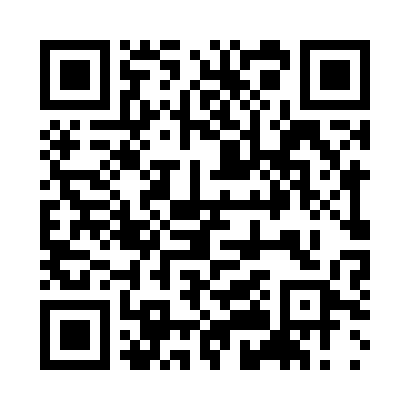 Prayer times for Dori, Burkina FasoWed 1 May 2024 - Fri 31 May 2024High Latitude Method: NonePrayer Calculation Method: Muslim World LeagueAsar Calculation Method: ShafiPrayer times provided by https://www.salahtimes.comDateDayFajrSunriseDhuhrAsrMaghribIsha1Wed4:235:3811:573:066:167:272Thu4:235:3811:573:076:177:273Fri4:225:3711:573:076:177:274Sat4:225:3711:573:086:177:285Sun4:215:3611:573:086:177:286Mon4:215:3611:573:096:187:297Tue4:205:3611:573:106:187:298Wed4:205:3511:573:106:187:299Thu4:195:3511:573:116:187:3010Fri4:195:3511:563:116:197:3011Sat4:185:3411:563:126:197:3012Sun4:185:3411:563:126:197:3113Mon4:175:3411:563:136:197:3114Tue4:175:3311:563:136:207:3215Wed4:165:3311:563:146:207:3216Thu4:165:3311:563:146:207:3317Fri4:165:3311:563:156:217:3318Sat4:155:3211:573:156:217:3319Sun4:155:3211:573:166:217:3420Mon4:155:3211:573:166:217:3421Tue4:145:3211:573:176:227:3522Wed4:145:3211:573:176:227:3523Thu4:145:3211:573:186:227:3524Fri4:145:3111:573:186:237:3625Sat4:135:3111:573:196:237:3626Sun4:135:3111:573:196:237:3727Mon4:135:3111:573:196:247:3728Tue4:135:3111:573:206:247:3829Wed4:135:3111:583:206:247:3830Thu4:125:3111:583:216:257:3831Fri4:125:3111:583:216:257:39